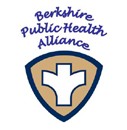 Berkshire Public Health Alliance1 Fenn Street Suite 201, Pittsfield, Massachusetts 01201Alliance Director’s Committee Agenda1 Fenn St, Suite 201, PittsfieldJanuary 4th, 2024: 1:30 – 2:30 pmThis will be a Hybrid Meeting as allowed by Ch. 20 of the Acts of 2021 suspending certain provisions ofthe Open Meeting Law, G.L. c.30 sec.20.Via Zoom: https://us02web.zoom.us/j/81467915312?pwd=WmF3RSt3VlVLWExWU2NWL29Da2MyQT09AGENDAWelcome, Roll Call, MinutesApproval of minutes from 12/07/23 – Vote RequiredHiring/StaffingSocial Worker Position – Job descriptionContractsInspectionsPHNHourly Rate for non-contracted townsBudget UpdateGoverning Board Agenda Confirm/ChangesJanuary 11th meeting Any Unforeseen Business